Домашна работа по Български език- 5. клас – 17 седмица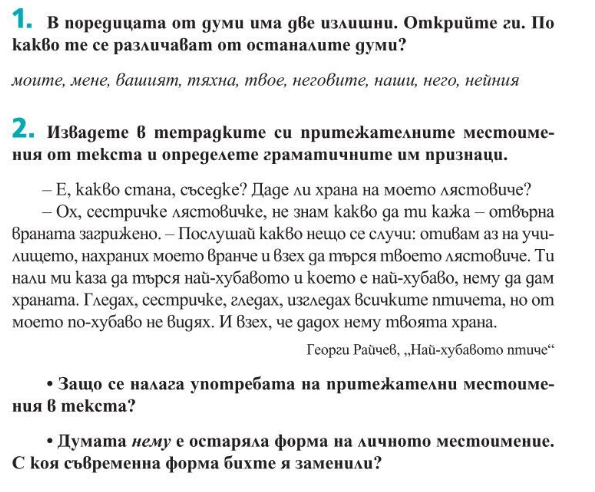 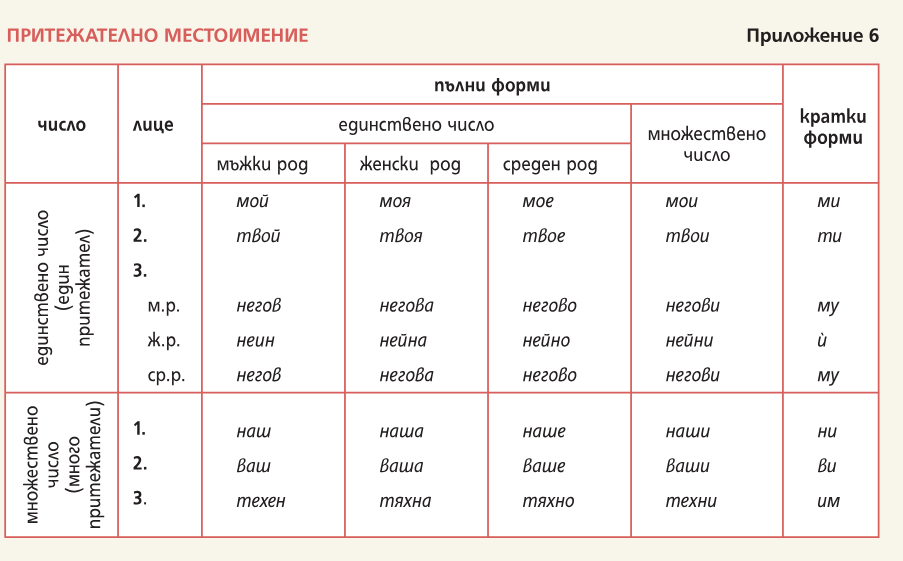 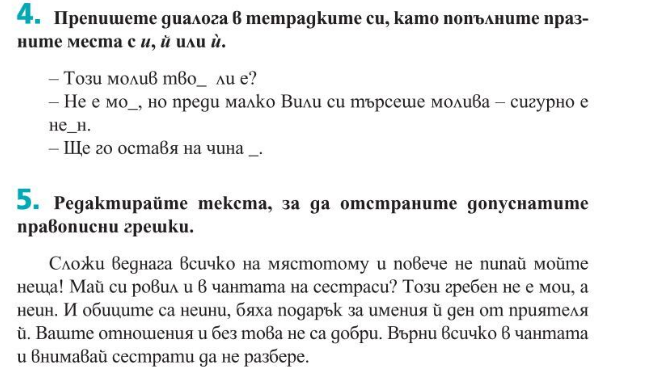 Домашна работа по Литература– 5. клас – 17 седмица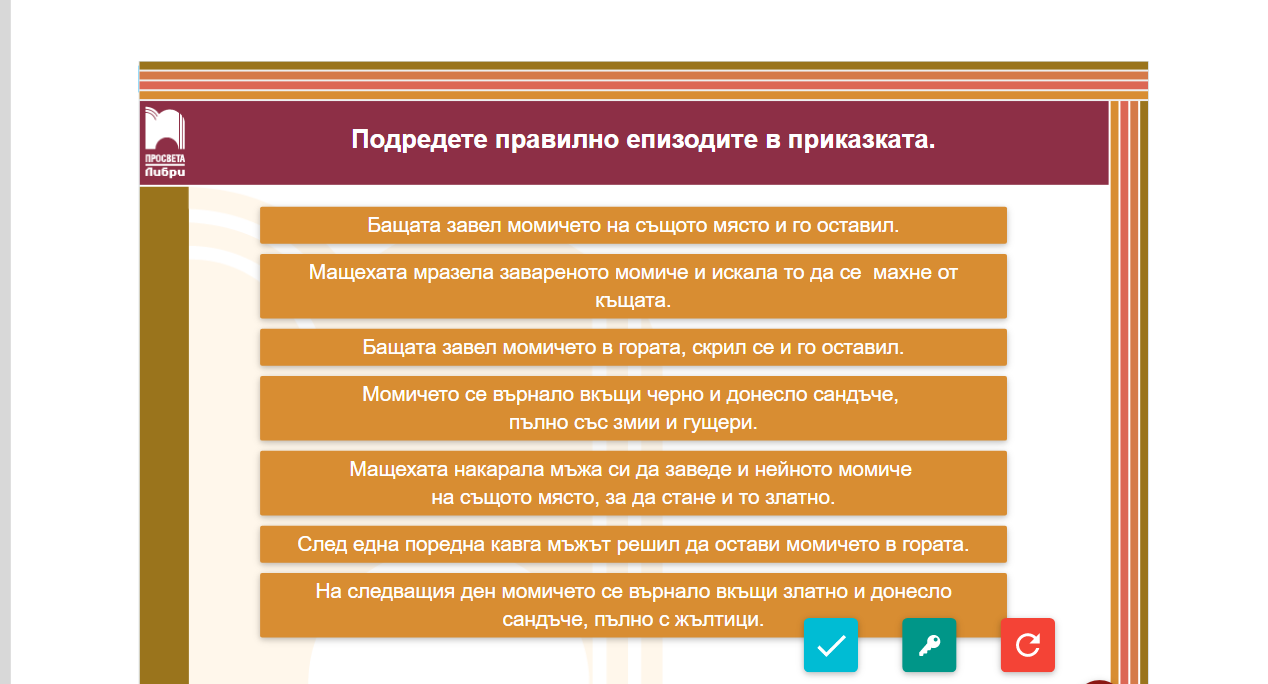 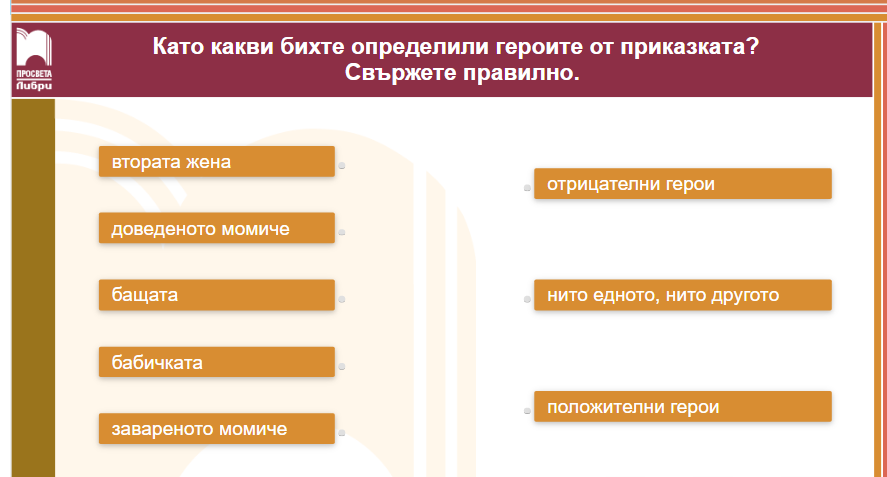 Домашна работа по История и цивилизации– 5. клас – 17 седмицаПрочетете, моля: 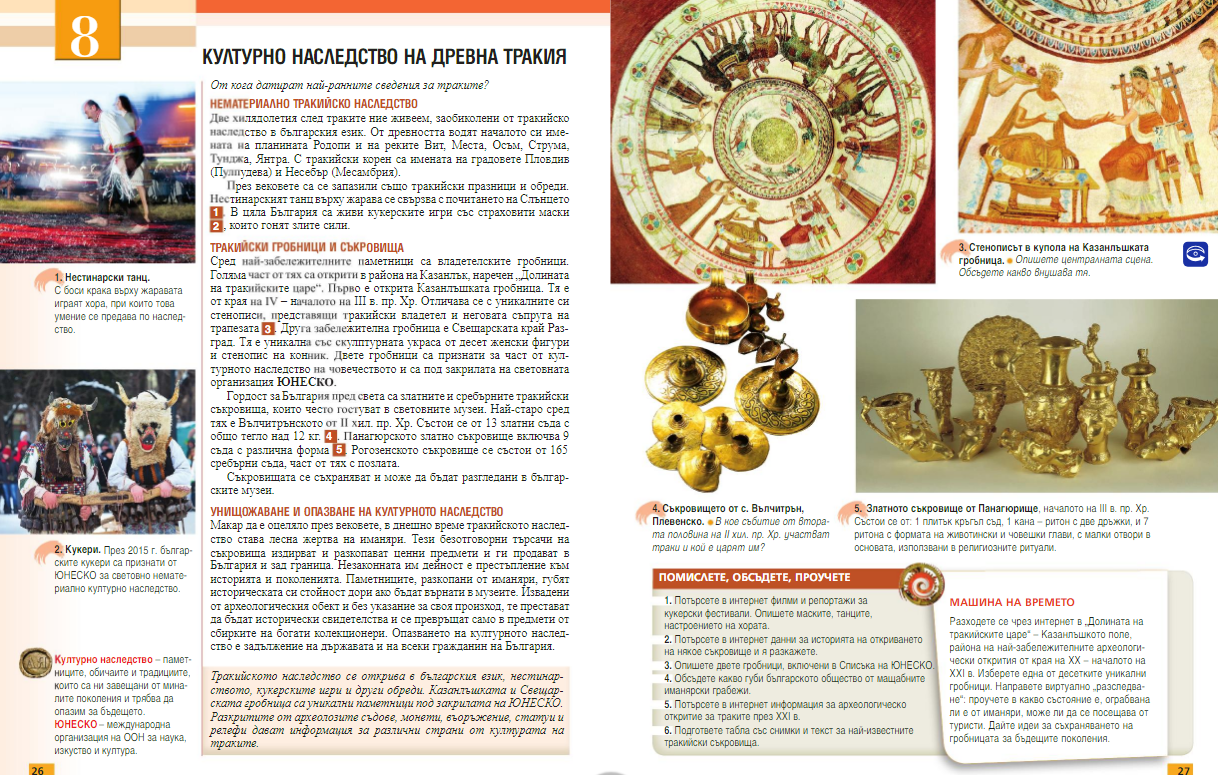 